Пояснительная записка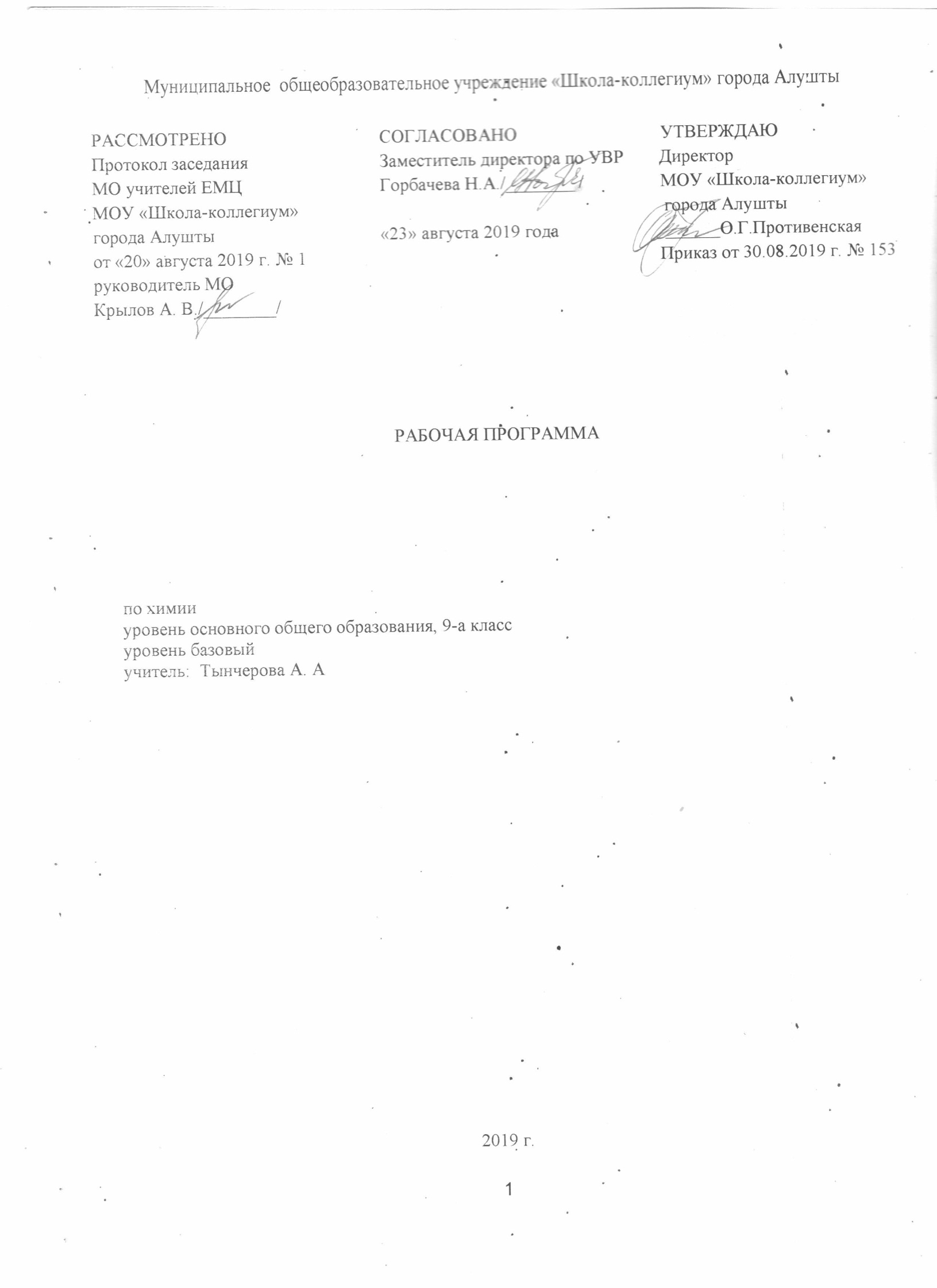 Программа разработана на основе следующих нормативно-правовых документов: 1. Федеральный закон от 29.12.2012 №273-ФЗ «Об образовании в Российской Федерации».2. Федеральный государственный образовательный стандарт основного общего  образования, утвержденный приказом Министерства образования и науки  Российской Федерации от 17.12.2010 №1897 (с изменениями).3. Примерная программа основного  общего образования  по химии (базовый уровень). (Химия. Естествознание. Содержание образования: Сборник нормативно-правовых документов и методических материалов. – М.: Вентана-Граф, 2007. – 192 с. – (Современное образование). 4. Авторская  программа курса химии для 8-9 классов общеобразовательных учреждений Н.Н.Гара; М: «Просвещение» 2013г... Предметной линии учебников Г. Е. Рудзитиса, Ф. Г. Фельдмана. ФГОС. Химия. 8-9 классы. Учебник: Рудзитис Г. Е., Фельдман Ф. Г. Химия. 9 класс. ФГОС.: учебник для общеобразовательных учреждений / Рудзитис Г. Е. - М.: Просвещение,2019.Планируемые результаты освоения учебного предмета Личностные УУД:-воспитание российской гражданской идентичности: патриотизма, любви и уважения к Отечеству, чувства гордости за свою Родину, за российскую химическую науку;-формирование целостного мировоззрения, соответствующего современному уровню развития науки и общественной практики, а также социальному, культурному, языковому и духовному многообразию современного мира;-формирование ответственного отношения к учению, готовности и способности к саморазвитию и самообразованию на основе мотивации к обучению и познанию, выбору профильного образования на основе информации о существующих профессиях и личных профессиональных предпочтений, осознанному построению индивидуальной образовательной траектории с учётом устойчивых познавательных интересов;-формирование коммуникативной компетентности в образовательной, общественно полезной, учебно-исследовательской, творческой и других видах деятельности;-формирование понимания ценности здорового и безопасного образа жизни; усвоение правил индивидуального и коллективного безопасного поведения в чрезвычайных ситуациях, угрожающих жизни и здоровью людей;-формирование познавательной и информационной культуры, в том числе развитие навыков самостоятельной работы с учебными пособиями, книгами, доступными инструментами и техническими средствами информационных технологий;                                                                                   -формирование основ экологического сознания на основе признания ценности жизни во всех её проявлениях и необходимости ответственного, бережного отношения к окружающей среде;                                                                                                                                                                         --развитие готовности к решению творческих задач, умения находить адекватные способы поведения и взаимодействия с партнёрами во время учебной и внеучебной деятельности, способности оценивать проблемные ситуации и оперативно принимать ответственные решения в различных продуктивных видах деятельности (учебная поисково-исследовательская, клубная, проектная, кружковая и т. п.).                                                                                                       Метапредметные УУД:                                                                                                                                      -умение планировать пути достижения целей на основе самостоятельного анализа условий и средств их достижения, выделять альтернативные способы достижения цели и выбирать наиболее эффективный способ, осуществлять познавательную рефлексию в отношении действий по решению учебных и познавательных задач;                                                                                         -умение понимать проблему, ставить вопросы, выдвигать гипотезу, давать определения понятиям, классифицировать, структурировать материал, проводить эксперименты, аргументировать собственную позицию, формулировать выводы и заключения;                                                  -умение соотносить свои действия с планируемыми результатами, осуществлять контроль своей деятельности в процессе достижения результата, определять способы действий в рамках предложенных условий и требований, корректировать свои действия в соответствии с изменяющейся ситуацией;                                                                                                                               -формирование и развитие компетентности в области использования инструментов и технических средств информационных технологий (компьютеров и программного обеспечения) как инструментальной основы развития коммуникативных и познавательных универсальных учебных действий;                                                                                                                                             -умение создавать, применять и преобразовывать знаки и символы, модели и схемы для решения учебных и познавательных задач;                                                                                                      -умение извлекать информацию из различных источников (включая средства массовой информации, компакт-диски учебного назначения, ресурсы Интернета), свободно пользоваться справочной литературой, в том числе и на электронных носителях, соблюдать нормы информационной избирательности, этики;-умение на практике пользоваться основными логическими приёмами, методами наблюдения, моделирования, объяснения, решения проблем, прогнозирования и др.;- организовать свою жизнь в соответствии с представлениями о здоровом образе жизни, правах и обязанностях гражданина, ценностях бытия, культуры и социального взаимодействия;-умение выполнять познавательные и практические задания, в том числе проектные;-умение самостоятельно и аргументировано оценивать свои действия и действия одноклассников, содержательно обосновывая правильность или ошибочность результата и способа действия, адекватно оценивать объективную трудность как меру фактического или предполагаемого расхода ресурсов на решение задачи, а также свои возможности в достижении цели определённой сложности;-умение работать в группе — эффективно сотрудничать и взаимодействовать на основе координации различных позиций при выработке общего решения в совместной деятельности; слушать партнёра, формулировать и аргументировать своё мнение, корректно отстаивать свою позицию и координировать её с позицией партнёров, в том числе в ситуации столкновения интересов; продуктивно разрешать конфликты на основе учёта интересов и позиций всех его участников, поиска и оценки альтернативных способов разрешения конфликтов.Предметные УУД:-формирование первоначальных систематизированных представлений о веществах, их превращениях и практическом применении; овладение понятийным аппаратом и символическим языком химии;-осознание объективной значимости основ химической науки как области современного естествознания, химических превращений неорганических и органических веществ как основы многих явлений живой и неживой природы; углубление представлений о материальном единстве мира;-овладение основами химической грамотности: способностью анализировать и объективно оценивать жизненные ситуации, связанные с химией, навыками безопасного обращения с веществами, используемыми в повседневной жизни; умением анализировать и планировать экологически безопасное поведение в целях сбережения здоровья и окружающей среды;-формирование умений устанавливать связи между реально наблюдаемыми химическими явлениями и процессами, происходящими в микромире, объяснять причины многообразия веществ, зависимость их свойств от состава и строения, а также зависимость применения веществ от их свойств;-приобретение опыта использования различных методов изучения веществ; наблюдения за их превращениями при проведении несложных химических экспериментов с использованием лабораторного оборудования и приборов;-оказывать первую помощь при отравлениях, ожогах и других травмах, связанных с веществами и лабораторным оборудованием;-овладение приёмами работы с информацией химического содержания, представленной в разной форме (в виде текста, формул, графиков, табличных данных, схем, фотографий и др.);-создание основы для формирования интереса к расширению и углублению химических знаний и выбора химии как профильного предмета при переходе на ступень среднего (полного) общего образования, а в дальнейшем и в качестве сферы своей профессиональной деятельности;-формирование представлений о значении химической науки в решении современных экологических проблем, в том числе в предотвращении техногенных и экологических катастроф.                                                                                                                                                       Раздел 1. Многообразие химических реакций                                                                                                                                                                                                     В результате изучения раздела  обучащиеся научатся:                                                                                                                                   - важнейшие химические понятия: классификация химических реакций различными способами,  окислительно-восстановительные реакции, окисление, восстановление, окислитель, восстановитель, степень окисления;  тепловой эффект химической реакции, экзо и эндотермические реакции,  скорость химической реакции и зависимость ее от различных факторов, катализаторы, ингибиторы,  химическое равновесие,  условия необратимости реакции, условия смещения химического равновесия;                                                                                                - электролиты и неэлектролиты,  электролитическая диссоциация; ионы, катионы и анионы, степень электролитической диссоциации, сильные электролиты, слабые электролиты,  определение понятий «кислоты», «основания», «соли»  с позиций ТЭД, реакции ионного обмена;                                                                                                     - основные законы химии: основные положения теории электролитической диссоциации; принцип Ле-Шателье                    - сущность реакций ионного обмена                                                                                                                                                  научиться:                                                                                                                                                                                                 - характеризовать реакции по известным признакам классификации                                                                                             - объяснять зависимость скорости реакции от различных факторов;                                                                                             - применять принцип Ле-Шателье для определения направления смещения химического равновесия;                                                                                                                                                                                                - объяснять зависимость свойств веществ от их строения, сущность электролитической диссоциациизаписывать уравнения диссоциации кислот, оснований, солей; уравнения реакций ионного обмена в молекулярном, полном и сокращенном ионном виде; уравнения окислительно-восстановительных реакций методом электронного баланса; определять возможность протекания реакций ионного обмена; степень окисления проводить эксперимент, соблюдая правила ТБ.                                                                                                                                                                  Раздел 2 Многообразие  веществ                                                                                                                                        Обучающиеся 9 класса научатся:                                                                                                                                             - положение  неметаллов и галогенов в периодической таблице и строение их атомов, нахождение в природе, физические и химические свойства;- свойства хлора, его получение и применение;- свойства хлороводорода,  соляной кислоты и хлоридов; - лабораторный способ получения соляной кислоты, ее свойства, качественную реакцию на соляную кислоту и ее соли;- качественную реакцию на хлорид-ион.                                                                                                                                                                                 - характеризовать галогены как химические элементы; Обучающиеся  9 класса могут иметь возможность научиться:                                                                                                                                     -обосновывать свойства галогенов как типичных неметаллов; - составлять уравнения характерных для хлора реакций;- записывать уравнения  химических  реакций, характерных для соляной кислоты;- давать сравнительную характеристику галогенов;- выполнять химический эксперимент, соблюдая правила техники безопасности.В результате изучения темы: « Кислород и сера»  обучащиеся научатся:- важнейшие химические понятия: аллотропия, аллотропные видоизменения; особенности строения атомов элементов подгруппы кислорода;- строение, свойства  аллотропных модификаций серы, химические свойства серы, ее получение и применение;- состав и свойства сероводорода, сероводородной кислоты, ее солей; оксида серы (IV), сернистой кислоты и ее солей; качественную реакцию на сульфид-ионы. - состав и свойства оксида серы (VI); серной кислоты, ее солей, качественную реакцию на сульфат-ионы; особенности взаимодействия концентрированной серной кислоты с металлами.                                                                                                                                                                Обучающиеся могут  иметь возможность научиться : - характеризовать химический элемент по положению в ПСХЭ Д.И.Менделеева и строению атома; - прогнозировать свойства элементов на основании строения их атомов;- объяснять зависимость свойств веществ от их строения; - характеризовать аллотропных модификаций серы- характеризовать свойства кислот с точки зрения ТЭД;- записывать формулы изученных веществ и уравнения реакций с их участием, уравнения реакций, отображающих генетическую связь;- записывать уравнения ОВР концентрированной серной кислоты с металлами;- проводить химический эксперимент, соблюдая правила ТБ;- решать экспериментальные задачи на распознавание веществ;- подтверждать экспериментально качественный состав веществ;- вычислять по химическим уравнениям массу, объём и количество вещества одного из продуктов реакции по массе исходного вещества, объёму или количеству вещества, содержащего определённую долю примесей.                                                                                                              В результате изучения темы  « Азот и фосфор» обучащиеся научатся: -важнейшие химические понятия: водородная связь, донорно-акцепторный механизм образования ковалентной связи; соли аммония; -особенности строения и свойств атомов элементов главной подгруппы V группы; строение, физические и химические свойства, получение и применение азота – простого вещества;-строение и свойства аммиака, способы распознавания среди других газов, способы его получения и применения;-состав, строение, свойства, получение и применение солей аммония, качественную реакцию на катион аммония;-состав, строение, свойства аммиака, способы его получения и распознавания, применение;-строение, свойства, получение и применение азотной кислоты;-свойства, получение и применение нитратов, биологическую роль азота;-состав и свойства аллотропных видоизменений фосфора, нахождение в природе, получение и применение фосфора;-состав, свойства, получение и применение оксида фосфора (V), ортофосфорной кислоты и ее солей, -определение понятия «минеральные удобрения», названия и химические формулы  некоторых азотных и фосфорных удобрений, важнейшие макроэлементы и микроэлементы, их значение для растений Обучающиеся могут иметь возможность научиться: - давать сравнительную характеристику строения и свойств элементов главной подгруппы V группы;  белого и красного фосфора; - характеризовать азот как химический элемент и простое  вещество, биологическую роль азота, круговорот азота в природе; - определять опытным путем аммиак, катион аммония; - записывать уравнения реакций, характеризующих химические свойства и способы получения веществ, уравнения ОВР, уравнения реакций, отображающих генетическую связь;- определять  принадлежность веществ к определенным классам соединений, тип химической реакции, валентность и степень окисления химических элементов в соединениях;- называть соединения изученных классов, определять состав веществ по их формулам;- проводить хим. эксперимент, соблюдая правила ТБ;В результате изучения темы  « Углерод и кремний» обучащиеся научатся:- особенности строения и свойств атомов элементов главной подгруппы IV группы; строение, физические и химические свойства, получение и - применение углерода – простого вещества, сущность круговорота углерода в природе;состав, строение, свойства, применение оксида углерода (II) и оксида углерода (IV), качественную реакцию на оксид углерода (IV);свойства угольной кислоты и карбонатов, качественную реакцию на карбонат-ионы;- иметь представление и жесткости воды и способах ее устранения;- важнейшие природные соединения кремния,  свойства, применение; строение кристаллической решетки оксида кремния (IV), его свойства, применение;- состав, строение, свойства, получение, применение кремниевой кислоты и ее солей- технологию производства керамики, стекла, цемента.                                        Обучающиеся могу иметь возможность нучиться: - давать сравнительную характеристику строения и свойств элементов главной подгруппы IV группы; сравнительную характеристику оксидов углерода; - характеризовать углерод как химический элемент и простое  вещество, аллотропные модификации углерода;- распознавать оксид углерода (IV), карбонат-ионы; - записывать уравнения реакций, отражающих химические свойства и способы получения веществ, генетическую связь.проводить химический эксперимент, соблюдая правила ТБ;- приводить примеры изделий силикатной промышленности;- производить вычисление массы или объема продукта реакции по известной массе или объему исходного вещества, содержащего примеси.В результате изучения темы  « Металлы» обучащиеся научатся: - важнейшие химические понятия: металлическая химическая связь, металлическая кристаллическая решетка; металлургия, сплавы; - особенности строения и свойств атомов металлов, их физические и общие химические свойства;- способы получения металлов; особенности строения и свойств атомов, нахождение в природе, физические и химические свойства, получение и применение  щелочных, щелочно-земельных металлов, кальция, алюминия, железа и их соединений;- качественные реакции на ионы; - енетическую связь соединений;- важнейшие сплавы, их свойства и применение.Обучающиеся могут  иметь возможность научиться:  :- объяснять физический смысл атомного (порядкового) номера химического элемента, номеров группы и периода, к которым элемент принадлежит в периодической системе Д.И. Менделеева; закономерности изменения свойств элементов в пределах малых периодов и главных подгрупп, объяснять взаимосвязь строения и свойств;- характеризовать химические свойства металлов, составлять уравнения реакций с участием металлов, указывать их тип, называть продукты реакций, записывать уравнения реакций, отражающих генетическую связь;- записывать уравнения реакций получения металлов; - характеризовать свойства некоторых сплавов и их применение;- давать сравнительную характеристику строения и свойств атомов элементов главной подгруппы I группы;  - распознавать вещества, используя качественные реакции; - осуществлять реакции, лежащие в основе цепочки превращений; - составлять уравнения ионных реакций, окислительно-восстановительных реакций;- характеризовать алюминий по плану, составлять уравнения реакций с участием алюминия и его соединений, указывать их тип, называть продукты реакций;- характеризовать железо по плану, составлять уравнения реакций с участием железа и его соединений, указывать их тип, называть продукты реакций;В результате изучения темы  « Краткий обзор важнейших органических соединений»  обучащиеся   научатся:-важнейшие химические понятия: органическая химия, органические вещества, химическое строение, валентность, гомологи, гомологический ряд, гомологическая разность, изомерия, изомеры, предельные углеводороды,  алкены, алкины, функциональная группа, спирты, карбоновые кислоты, карбоксильная группа, сложные эфиры, жиры, аминокислоты, белки, мономер, полимер, структурное звено, реакция полимеризации;- общую формулу алканов, гомологический ряд метана,  нахождение алканов в природе, получение, свойства алканов на примере метана, применение;-общую формулу алкенов, гомологический ряд этилена, получение, свойства алкенов на примере этилена, применение;-общую формулу алкинов, гомологический ряд ацетилена, получение, свойства алкинов на примере ацетилена, применение;-формулы и важнейшие свойства, применение и влияние на организм человека одноатомных спиртов (метанола, этанола), многоатомных спиртов (глицерина); -формулы и важнейшие свойства карбоновых кислот (уксусной), применение карбоновых кислот, сложных эфиров, биологическую роль жиров;-важнейших представителей углеводов, их молекулярные формулы, свойства, значение в природе и в жизни человека;-названия важнейших аминокислот, их свойства, биологическое значение; функции белков;-свойства, применение полимеров на примере полиэтилена, поливинилхлорида.    Обучающиеся могут иметь возможность нучиться: :- записывать молекулярные и структурные формулы органических веществ, формулы структурных изомеров;- составлять шаростержневые модели молекул веществ; - составлять молекулярные и структурные формулы метана и его гомологов, изомерных алканов - характеризовать основные химические свойства алканов на примере метана;- составлять молекулярные и структурные формулы этилена и его гомологов, изомерных алкенов; - характеризовать основные химические свойства алкенов на примере этилена.- составлять молекулярные и структурные формулы ацетилена и его гомологов, изомерных алкинов; - характеризовать основные химические свойства алкинов на примере ацетилена;- составлять формулы простейших спиртов, давать им  характеристики;- составлять формулы простейших карбоновых кислот, сложных эфиров, общую формулу жиров, характеризовать их важнейшие свойства;-  характеризовать важнейшие углеводы;- характеризовать биологическое значение и свойства аминокислот и белков;   СодержаниеПовторение. (2часа)Состав и свойства важнейших классов неорганических соединений Инструктаж по ТБ .Химическая связь и строение веществаРаздел 1. Многообразие химических реакций (14 часов0Классификация химических реакций: реакции соединения, разложения, замещения, обмена. Окислительно-восстановительные реакции. Окислитель, восстановитель, процессы окисления и восстановления. Составление уравнений окислительно-восста- новительных реакций с помощью метода электронного баланса.    Тепловые эффекты химических реакций. Экзотермические и эндотермические реакции.   Скорость химических реакций. Факторы, влияющие на скорость химических реакций. Первоначальное представление о катализе. Обратимые реакции. Понятие о химическом равновесии. Химические реакции в водных растворах. Электролиты и неэлектролиты. Ионы. Катионы и анионы. Электролитическая диссоциация кислот, оснований и солей. Слабые и сильные электролиты. Степень диссоциации. Реакции ионного обмена. Условия течения реакций ионного обмена до конца. Химические свойства основных классов неорганических соединений в свете представлений об электролитической диссоциации и окислительно-восстановительных реакциях.  Раздел 2. Многообразие веществ(41 час)Неметаллы. Галогены. Положение в периодической системе химических элементов, строение их атомов. Нахождение в природе. Физические и химические свойства галогенов. Сравнительная характеристика галогенов. Получение и применение галогенов. Хлор. Физические и химические свойства хлора. Применение хлора. Хлороводород. Физические свойства. Получение. Соляная кислота и сё соли. Качественная реакция на хлорид-ионы. Кислород и сера. Положение в периодической системе химических элементов, строение их атомов. Сера. Аллотропия серы. Физические и химические свойства. Нахождение в природе. Применение серы. Сероводород. Сероводородная кислота и её соли. Качественная реакция на сульфид-ионы. Оксид серы(IV). Физические и химические свойства. Применение. Сернистая кислота и её соли. Качественная реакция на сульфит-ионы. Оксид серы(VI). Серная кислота. Химические свойства разбавленной и концентрированной серной кислоты. Качественная реакция на сульфат- ионы. Химические реакции, лежащие в основе получения серной кислоты в промышленности. Применение серной кислоты.Азот и фосфор. Положение в периодической системе химических элементов, строение их атомов. Азот, физические и химические свойства, получение и применение. Круговорот азота в природе. Аммиак. Физические и химические свойства аммиака, получение, применение. Соли аммония. Азотная кислота и её свойства. Окислительные свойства азотной кислоты. Получение азотной кислоты в лаборатории. Химические реакции, лежащие в основе получения азотной кислоты в промышленности. Применение азотной кислоты. Соли азотной кислоты и их применение. Азотные удобрения. Фосфор. Аллотропия фосфора. Физические и химические свойства фосфора. Оксид фосфора(V). Фосфорная кислота и её соли. Фосфорные удобрения.                                                                                                                                                                                       Углерод и кремний. Положение в периодической системе химических элементов, строение их атомов. Углерод. Аллотропия углерода. Физические и химические свойства углерода. Адсорбция. Угарный газ, свойства и физиологическое действие на организм. Углекислый газ. Угольная кислота и её соли. Качественная реакция на карбонат-ионы. Круговорот углерода в природе. Органические соединения углерода.Кремний. Оксид кремния(IV). Кремниевая кислота и её соли. Стекло. Цемент.                                                                                                                                        Металлы. Положение металлов в периодической системе химических элементов, строение их атомов. Металлическая связь. Физические свойства металлов. Ряд активности металлов (электрохимический ряд напряжений металлов). Химические свойства металлов. Общие способы получения металлов. Сплавы металлов.                                                                                                                                                                           Щелочные металлы. Положение щелочных металлов в периодической системе, строение их атомов. Нахождение в природе. Физические и химические свойства щелочных металлов. Применение щелочных металлов и их соединений.                                                              Щелочноземельные металлы. Положение щелочноземельных металлов в периодической системе, строение их атомов. Нахождение в природе. Магний и кальций, их важнейшие соединения. Жёсткость воды и способы её устранения.                                                                                   Алюминий. Положение алюминия в периодической системе, строение его атома. Нахождение в природе. Физические и химические свойства алюминия. Применение алюминия. Амфотерность оксида и гидроксида алюминия.                                                                                                   Железо. Положение железа в периодической системе, строение его атома. Нахождение в природе. Физические и химические свойства железа. Важнейшие соединения железа: оксиды, гидроксиды и соли железа(II) и желсза(Ш). Качественные реакции на ионы Fe2+ и Fe 3+.                                          Раздел 3. Краткий обзор важнейших органических веществ  (9часов)                                                                                                                                               Предмет органической химии. Неорганические и органические соединения. Углерод — основа жизни на Земле. Особенности строения атома углерода в органических соединениях.                                                                                                                                                                  Углеводороды. Предельные (насыщенные) углеводороды. Метан, этан, пропан — простейшие представители предельных углеводородов. Структурные формулы углеводородов. Гомологический ряд предельных углеводородов. Гомологи. Физические и химические свойства предельных углеводородов. Реакции горения и замещения. Нахождение в природе предельных углеводородов. Применение метана.Непредельные (ненасыщенные) углеводороды. Этиленовый рад непредельных углеводородов. Этилен. Физические и химические свойства этилена. Реакция присоединения. Качественные реакции на этилен. Реакция полимеризации. Полиэтилен. Применение этилена.Ацетиленовый ряд непредельных углеводородов. Ацетилен. Свойства ацетилена. Применение ацетилена.Производные углеводородов. Краткий обзор органических соединений: одноатомные спирты (метанол, этанол), многоатомные спирты (этиленгликоль, глицерин), карбоновые кислоты (муравьиная, уксусная), сложные эфиры, жиры, углеводы (глюкоза, сахароза, крахмал, целлюлоза), аминокислоты,  белки. Роль белков в организме.Понятие о высокомолекулярных веществах. Структура полимеров: мономер, полимер, структурное звено, степень полимеризации. Полиэтилен, полипропилен, поливинилхлорид.     Повторение(2 часа) Многообразие химических реакций. Неметаллы и металлы. Органические вещества.                                                                                                                                                                                                                                            Тематический планКалендарно-тематическое планирование№ п/празделаТемаКоличество часовВ том числе:В том числе:№ п/празделаТемаКоличество часовпрактические работыконтрольные работы1.Повторение  основных вопросов курса химии 8 класса2--1.2.Многообразие химических реакций14112.3.Многообразие веществ (всего), в том числе:41422.4.Неметаллы. Галогены51-2.5.Кислород и сера81-2.6.Азот и фосфор8--2.7.Углерод и кремний8112.8.Металлы12113.9.Краткий обзор важнейших органических веществ.9-110.Повторение2--ИтогоИтого6854№/№ раздела, темНазвание темы, урокаКол-вочасовВид учебной деятельностиДатаДата№/№ раздела, темНазвание темы, урокаКол-вочасовВид учебной деятельностипланфактТема 1.ПорвторениеТема 1.ПорвторениеТема 1.ПорвторениеТема 1.ПорвторениеТема 1.ПорвторениеТема 1.Порвторение1Повторение. Состав и свойства важнейших классов неорганических соединений Инструктаж по ТБ1Классифицировать изучаемые вещества по составу и свойствам. Составлять формулы оксидов, кислот, оснований, солей. Характеризовать состав и свойства веществ, относящихся к основным классам неорганических соединений.Записывать простейшие уравнения химических реакций04.092Повторение.Химическая связь и строение вещества1Определять тип химической связи в соединениях на основании химической формулы.Определять степень окисления элементов в соединениях.06.09Раздел 1 Тема 2.Многообразие химических реакций (14 ч)Раздел 1 Тема 2.Многообразие химических реакций (14 ч)Раздел 1 Тема 2.Многообразие химических реакций (14 ч)Раздел 1 Тема 2.Многообразие химических реакций (14 ч)Раздел 1 Тема 2.Многообразие химических реакций (14 ч)Раздел 1 Тема 2.Многообразие химических реакций (14 ч)3/1Окислительно-восстановительные реакции1Классифицировать химические реакции.Приводить примеры реакций каждого типа.Записывать простейшие окислительно-восстановительные реакции, составлять схему электронного баланса11.094/2Составление уравнений ОВР1Распознавать окислительно-восстановительные реакции. Определять окислитель, восстановитель, процесс окисления, восстановления. Алгоритм составления уравнений ОВР методом электронного баланса13.095/3Тепловой эффект химических реакций. Экзо- и эндотермические реакции.Вычисления по термохимическим уравнениям реакций1Классификация хим. реакций по числу и составу исходных веществ и продуктов реакции, по изменению степени окисления, обратимости, участия катализатора, тепловому эффекту, наличию поверхности раздела фаз, термохимические уравнения  Составлять термохимические уравнения реакций.Вычислять тепловой эффект реакции по еётермохимическому уравнению18.096/4Скорость химических реакций. Первоначальные представления о катализе.1Исследовать условия, влияющие на скорость химической реакции. Описывать условия, влияющие на скорость химической реакции. Проводить  наблюдения во время проведения демонстрационных опытов.20.097/5Обратимые и необратимые реакции. Понятие о химическом равновесии.1Проводить  наблюдения во время проведения демонстрационных опытов.25.09Тема 3. Электролитическая диссоциация (10 часов)Тема 3. Электролитическая диссоциация (10 часов)Тема 3. Электролитическая диссоциация (10 часов)Тема 3. Электролитическая диссоциация (10 часов)Тема 3. Электролитическая диссоциация (10 часов)Тема 3. Электролитическая диссоциация (10 часов)8/6Сущность процесса электролитической диссоциации.1Обобщать знания о растворах. Проводить наблюдения за поведением веществ в растворах, за химическими реакциями, протекающими в растворах.Демонстрации.Испытание растворов веществ на электрическую проводимость. Движение ионов в электрическом поле.27.099/7Диссоциация кислот, оснований и солей.1Кислоты, основания, соли с точки зрения теории электролитической диссоциации. Ступенчатая диссоциация. Ион гидроксония, донор, акцептор.02.1010/8Сильные и слабые электролиты. Степень диссоциации.1Формулировать определения понятий «электролит», «неэлектролит», «электролитическая диссоциация». Конкретизировать понятие «ион». Обобщать понятия «катион», «анион».04.1011/9Реакции ионного обмена и условия их протекания.1Характеризовать условия течения реакций в растворах электролитов до конца.Лабораторные опыты.  Реакции обмена между растворами электролитов 09.1012/10Химические свойства основных классов неорганических соединений в свете представлений об электролитической диссоциации и окислительно-восстановительных реакциях.1Определять возможность протекания реакций ионного обмена.11.1013/11Химические свойства основных классов неорганических соединений в свете представлений об электролитической диссоциации и окислительно-восстановительных реакциях.1Определять возможность протекания реакций ионного обмена.16.1014/12Обобщение по темам «Классификация химических реакций» и «Электролитическая диссоциация»1Составлять ионные уравнения реакций.Составлять сокращённые ионные уравнения реакций18.1015/13Практическая работа 1. Решение экспериментальных задач по теме «Свойства кислот, оснований и солей как электролитов». Инструктаж по ТБ1Составлять ионные уравнения реакций.Составлять сокращённые ионные уравнения реакций23.1016/14Контрольная работа№1  по темам «Классификация химических реакций» и «Электролитическая диссоциация».1Контроль и учет ЗУН25.10Раздел 2 Многообразие веществ (41 ч)  Тема 4.Неметаллы. Галогены ( 5 часов)Раздел 2 Многообразие веществ (41 ч)  Тема 4.Неметаллы. Галогены ( 5 часов)Раздел 2 Многообразие веществ (41 ч)  Тема 4.Неметаллы. Галогены ( 5 часов)Раздел 2 Многообразие веществ (41 ч)  Тема 4.Неметаллы. Галогены ( 5 часов)Раздел 2 Многообразие веществ (41 ч)  Тема 4.Неметаллы. Галогены ( 5 часов)Раздел 2 Многообразие веществ (41 ч)  Тема 4.Неметаллы. Галогены ( 5 часов)17/1 Общая характеристика галогенов по их положению в периодической таблице и строение их атомов. 1Сходство и различие в строении электронной оболочки атомов галогенов. Физические и химические свойства галогенов30.1018/2Хлор. Свойства и применение хлора1Получение, физические и химические свойства хлора – простого веществаДемонстрации.4.Физические свойства галогенов06.1119/3Хлороводород: получение и свойства.1Получение, физические и химические свойства хлороводорода08.1120/4Соляная кислота и её соли1  Лабораторные  опыты. Качественные  реакции на соляную кислоту и хлориды13.1121/5Практическая работа №2Получение соляной кислоты и изучение ее свойств. Инструктаж по ТБ1Соблюдать правила техники безопасности. Распознавать опытным путём соляную кислоту и её солиИспользовать приобретённые знания и умения в практическойдеятельности и повседневной жизни с целью безопасного обращения с веществами и материалами и экологически грамотного поведения в окружающей среде. 15.11Тема 5. Кислород и сера (8 часов)Тема 5. Кислород и сера (8 часов)Тема 5. Кислород и сера (8 часов)Тема 5. Кислород и сера (8 часов)Тема 5. Кислород и сера (8 часов)Тема 5. Кислород и сера (8 часов)22/1Положение кислорода и серы в периодической системе химических элементов, строение их атомов.Аллотропия серы.1Характеризовать аллотропию кислорода и серы как одну из причин многообразия веществ.Демонстрации. Аллотропные модификации серы.                                                                  Образцы природных сульфидов и сульфатов.20.1123/2Свойства и применение серы.1Свойства, получение и применение  серы .22.1124/3Сероводород. Сульфиды.1Распознавать опытным путём растворы кислот- сульфиды.Соблюдать правила техники безопасности. Определять принадлежность веществ к определённому классу соединений.27.1125/4Оксид серы(IV). Сернистая кислота и её соли.1Распознавать опытным путём растворы кислот- сульфиты.. Соблюдать правила техники безопасности. Определять принадлежность веществ к определённому классу соединений.29.1126/5Оксид серы(VI). Серная кислота и её соли.1Распознавать опытным путём растворы кислот-, сульфаты.Соблюдать правила техники безопасности. Определять принадлежность веществ к определённому классу соединений.04.1227/6Окислительные свойства концентрированной серной кислоты.1Сопоставлять свойства разбавленной и концентрированной серной кислоты.06.1228/7Практическая работа№ 3. Решение экспериментальных задач по теме «Кислород и сера». Инструктаж по ТЬ1Использовать приобретённые знания и умения в практической деятельности и повседневной жизни с целью безопасного обращения с веществами и материалами и экологически грамотного поведения в окружающей среде11.1229/8Решение расчётных задач.1Вычислять по химическим уравнениям массу, объём и количество вещества одного из продуктов реакции по массе исходного вещества, объёму или количеству вещества, содержащего определённую долю примесей.Готовить компьютерные презентации по теме13.12Тема 6. Азот и фосфор( 8 часов)Тема 6. Азот и фосфор( 8 часов)Тема 6. Азот и фосфор( 8 часов)Тема 6. Азот и фосфор( 8 часов)Тема 6. Азот и фосфор( 8 часов)Тема 6. Азот и фосфор( 8 часов)30/1Положение азота и фосфора в периодической системе химических элементов, строение их атомов. Азот: свойства и применение.1Характеризовать элементы VA- группыподгруппы азота) на основе их положения в периодической системе и особенностей строения их атомов18.1231/2Аммиак. Физические и химические свойства. Получение и применение.1Распознавать опытным путём аммиак. Использовать приобретённые знания и умения в практической деятельности и повседневной жизни с целью безопасного обращения с веществами и материалами и экологически грамотного поведения в окружающей среде.Демонстрациия 7.  Получение аммиака и его растворение в воде. 18.1232/3Соли аммония.1Распознавать опытным путём ион аммония.                              Лабораторные опыты.Взаимодействие солей аммония со щелочами. Качественная реакция на ионы аммония20.1233/4Оксиды азота (II и  IV)Азотная кислота. Строение молекулы. Свойства разбавленной азотной кислоты.1Распознавать опытным путём  растворы кислот.25.1234/5Свойства концентрированной азотной кислоты.1Описывать свойства веществ в ходе демонстрационного и лабораторного эксперимента.Соблюдать правила техники безопасности. Сопоставлять свойства  разбавленной и концентрированной азотной кислоты.27.1235/6Соли азотной кислоты. Азотные удобрения.Соли азотной кислоты.Демонстрации:- качественные реакции1Использовать приобретённые знания и умения в практической деятельности и повседневной жизни с целью безопасного обращения с веществами и материалами и экологически грамотного поведения в окружающей среде.Вычислять массовую долю растворённого вещества в растворе. Пользоваться информацией из других источников для подготовки кратких сообщений.10.0136/736.Фосфор. Аллотропия фосфора. Свойства фосфора.1Характеризовать аллотропию фосфора как одну из причин многообразия веществ.15.0137/837.Оксид фосфора(V). Фосфорная кислота и её соли. Фосфорные удобрения.1Составлять уравнения ступенчатой диссоциации на примере фосфорной кислоты.Записывать уравнения реакций в  молекулярном и ионном виде   Получение аммиака и его растворение в воде. Демонстрация : Образцы природных нитратов и фосфатов.17.01Тема 7. Углерод и кремний(8 часов)   Тема 7. Углерод и кремний(8 часов)   Тема 7. Углерод и кремний(8 часов)   Тема 7. Углерод и кремний(8 часов)   Тема 7. Углерод и кремний(8 часов)   Тема 7. Углерод и кремний(8 часов)   38/1Положение углерода и кремния в периодической системе химических элементов, строение их атомов. Аллотропные  модификации углерода.1Характеризовать элементы IVA- группы (подгруппы углерода) на основе их положения в периодической системе и особенностей строения их атомов.Объяснять закономерности изменения свойств элементов IVA- группы.Характеризовать аллотропию углерода как одну из причин многообразия веществ.Демонстрация. 9. Модели кристаллических решёток алмаза и графита. 22.0139/2Химические свойства углерода. Адсорбция.1Устанавливать принадлежность веществ к определённому классу соединений.Записывать уравнения реакций в ионном виде с указанием перехода электронов.24.0140/3Угарный газ, свойства, физиологическое действие на организм.1Устанавливать принадлежность веществ к определённому классу соединений.29.0141/4Углекислый газ. Угольная кислота и её соли. Круговорот углерода в природе.1Устанавливать принадлежность веществ к определённому классу соединений.Доказывать кислотный характер высших оксидов углерода. Записывать уравнения реакций в ионном виде с указанием перехода электронов.  Лабораторные опыты.   6.Качественная реакция на углекислый газ. 7. Качественная реакция на карбонат-ион.31.0142/5Практическая работа №4Получение оксида углерода (IV) и изучение его свойств. Распознавание карбонатов. Взаимопревращение карбонатов в гидрокарбонаты. Инструктаж по ТБ1Осуществлять взаимопревращения карбонатов и гидрокарбонатов. Распознавать опытным путём углекислый газ, карбонат-ионы. Использовать приобретённые знания и умения в практической деятельности и повседневной жизни с целью безопасного обращения с веществами и материалами и экологически грамотного поведения в окружающей среде05.0243/6Кремний и его соединения. Стекло. Цемент.1Доказывать кислотный характер высших оксидов  кремнияДемонстрация. 10.Образцы природных карбонатов и силикатов.07.0244/7е 44Обобщение по теме тем  «Неметаллы»«« «1Расчётные задачи. Вычисления по химическим уравнениям массы, объёма или количества одного из продуктов. реакции по массе исходного вещества, объему или количеству вещества, содержащего определённую долю примесей.12.0245/8 Ко   Контрольная  работа  №2                                                                                                                                                                                                                 по т  по  теме  « Неметаллы»1Контроль и учет ЗУН14.02Тема 8. Металлы (общая характеристика)(12 часов )Тема 8. Металлы (общая характеристика)(12 часов )Тема 8. Металлы (общая характеристика)(12 часов )Тема 8. Металлы (общая характеристика)(12 часов )Тема 8. Металлы (общая характеристика)(12 часов )Тема 8. Металлы (общая характеристика)(12 часов )46/146П  Положение металлов в периодической системе химических элементов Д. И. Менделеева. Металлическая связь.1Характеризовать металлы на основе их положения в периодической системе и особенностей строения их атомов.Объяснять закономерности изменения свойств металлов по периоду и в А-группах.Демонстрации. 11. Образцы важнейших соединений натрия, калия, природных соединений магния, кальция, алюминия, руд железа. 19.0247/247Ф Физические свойства металлов. Сплавы металлов.1Исследовать свойства изучаемых веществ.Объяснять зависимость физических свойств металлов от вида химической связи между их атомами.Соблюдать технику безопасного обращения с химической посудой и лабораторным оборудованием.Лабораторные опыты. 8. Изучение образцов металлов. 21.0248/3Нахождение металлов в природе и общие способы их получения.1Наблюдать и описывать химические реакции .26.0249/449Х  Химические свойства металлов. Ряд активности (электрохимический ряд напряжений) металлов.1Наблюдать и описывать химические реакции Наблюдать демонстрируемые и самостоятельнопроводимыеопыты.Соблюдать технику безопасного обращения с химической посудой и лабораторным оборудованием.Лабораторные опыты. 9. Взаимодействие металлов с растворами солей. 28.0250/5 Щелочные металлы. Нахождение в природе. Физические и химические свойства.1Описывать свойства изучаемых веществ на основе наблюдений за их превращениями.Соблюдать технику безопасного обращения с химической посудой и лабораторным оборудованием. ДемонстрацииВзаимодействие щелочных металлов с водой.Лабораторные опыты.  10. Распознавание ионов натрия, калия.04.0351/651О  Оксиды и гидроксиды щелочных металлов. Применение щелочных металлов.1Сравнивать отношение изучаемых металлов и оксидов металлов к воде.Сравнивать отношение гидроксидов натрия,  к растворам кислот и щелочей. 06.0352/7Щелочноземельные металлы. Нахождение в природе. Кальпий и его соединения. Жёсткость воды иОпи  описывать свойства изучаемых веществ на основе наблюдений за их превращениями. способы её устранения. 1Описывать свойства изучаемых веществ на основе наблюдений за их превращениями. Сравнивать отношение изучаемых металлов и оксидов металлов к воде.Сравнивать отношение гидроксидов  кальция  к растворам кислот и щелочей.Соблюдать технику безопасного обращения с химической посудой и лабораторным оборудованием.                                      Лабораторные опыты. 11.Ознакомление со свойствами и превращениями карбонатов и гидрокарбонатов.12. Распознавание ионов кальция и бария. 11.0353/853А Алюминий. Нахождение в природе. Свойства алюминия. Амфотерность оксида и гидроксида алюминия.1Описывать свойства изучаемых веществ на основе наблюдений за их превращениями.Доказывать амфотерный характер гидроксида алюминияСравнивать отношение изучаемых металлов и оксидов металлов к воде.Сравнивать отношение гидроксидов  алюминия к растворам кислот и щелочей. Демонстрации12. Взаимодействие  алюминия с водой. 13. Получение гидроксида алюминия и взаимодействие его с кислотами и щелочами.13.0354/9  Железо. Нахождение в природе. Свойства железа. Соединения железа.1Описывать свойства изучаемых веществ на основе наблюдений за их превращениями.Сравнивать отношение изучаемых металлов и оксидов металлов к воде.Демонстрации14. Сжигание железа в кислороде . Качественные реакции на ионы железа 25.0355/10Практическая работа№5  Решение экспериментальных задач по теме «Металлы и их соединения». Инструктаж по ТБ1Осуществлять реакции, подтверждающие генетическую связь между неорганическими соединениями. Записывать уравнения реакций в ионном виде с указанием перехода электронов.Использовать приобретённые знания и умения в практической деятельности и повседневной жизни с целыо безопасного обращения с веществами и материалами и экологически грамотного поведения в окружающей среде.27.0308.0456/11Повторение и обобщение изученного по теме «Металлы»1Обобщать знания и делать выводы о закономерностях изменений свойств металлов в периодах и А-группах периодической системы. Прогнозировать свойства неизученных элементов и их соединений на основе знаний о периодическом законе.01.0410.0457/12Кон    Контрольная работа №3 по теме «Металлы». 1Вычислять по химическим уравнениям массу объём или количество одного из продуктов реакции по массе исходного вещества, обьёму или количеству вещества, содержащего определённую долю примесей.03.0415.04Раздел 3. Тема 9.Краткий обзор важнейших органических веществ.  2 часа)Раздел 3. Тема 9.Краткий обзор важнейших органических веществ.  2 часа)Раздел 3. Тема 9.Краткий обзор важнейших органических веществ.  2 часа)Раздел 3. Тема 9.Краткий обзор важнейших органических веществ.  2 часа)Раздел 3. Тема 9.Краткий обзор важнейших органических веществ.  2 часа)Раздел 3. Тема 9.Краткий обзор важнейших органических веществ.  2 часа)58/1 Органическая химия.Углеводороды. 1Использовать внутри- и межпредметные связи.Демонстрации. 15.Модели молекул органических соединений. 08.0417.0459/2Пре  Предельные (насыщенные) углеводороды.1Составлять молекулярные и структурные формулы углеводородов.Участвовать в совместном обсуждении результатов опытов. Демонстрации. 16. Горение углеводородов и обнаружение продуктов их горения.10.0460/3Непредельные (ненасыщенные) углеводороды.1Составлять молекулярные и структурные формулы углеводородов. Участвовать в совместном обсуждении результатов опытов. 15.0461/4Производные   углеводородов.  Спирты.1Определять принадлежность вещества к определённому классу органических соединений.Участвовать в совместном обсуждении результатов опытов. Демонстрации. 18. Растворение этилового спирта в воде. 19.Растворение  глицерина в воде.17.0424.0462/5Кар   Карбоновые кислоты.1Определять принадлежность вещества к определённому классу органических соединений.Участвовать в совместном обсуждении результатов опытов. Демонстрации. 20. Свойства уксусной кислоты.22.0463/6Сло Сложные эфиры. Жиры.1Определять принадлежность вещества к определённому классу органических соединений.Участвовать в совместном обсуждении результатов опытов. .Демонстрации. 21. Исследование свойств жиров: растворимость в воде и органических растворителях. 24.0464/7Угл     Углеводы1Определять принадлежность вещества к определённому классу органических соединений.Участвовать в совместном обсуждении результатов опытов. Проводить качественные реакции на некоторые органические вещества.Демонстрации. 22. Качественная реакция на глюкозу23.  Качественная реакция на крахмал.29.0465/8Ам Аминокислоты. Белки. Полимеры1Определять принадлежность вещества к определённому классу органических соединений.06.0566/9          Контрольная работа №4боб по теме « Важнейшие органические соединения». 1Определять принадлежность вещества к определённому классу органических соединений.08.05Тема 10. Повторение ( 2 часа)Тема 10. Повторение ( 2 часа)Тема 10. Повторение ( 2 часа)Тема 10. Повторение ( 2 часа)Тема 10. Повторение ( 2 часа)Тема 10. Повторение ( 2 часа)67 Повторение. Многообразие химических реакций. Неметаллы и металлы1Устанавливать внутри- и межпредметные связи.Составлять сравнительные и обобщающие таблицы, схемы13.0568Повторение. Органические вещества1Устанавливать внутри- и межпредметные связи.Составлять сравнительные и обобщающие таблицы, схемы15.05